CITEMOS High School 2018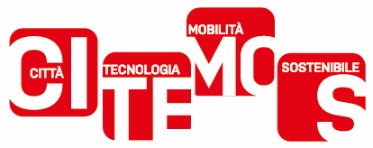 Area tematica: Mercato del lavoro- I lavori del futuroIniziative con le scuole. Target: licei vicentiniIl Festival città della tecnologia per la mobilità sostenibile si rivolge ad aziende, istituzioni e cittadinanza al fine di confrontarsi sui nuovi scenari emergenti per i mestieri e la società.In un tale contenitore, un posto di rilievo viene pertanto riservato ai giovani e all’irrinunciabile tema del lavoro. Un’emergenza, una priorità, un diritto.Inevitabile pertanto partire dall’analisi della realtà, che registra in Italia un tasso di disoccupazione media dell’11% e una giovanile del 35% contro l’8.5% e 27% vicentine (dati Istat) a testimonianza del fatto che la vocazione manifatturiera di questo territorio lascia ancora spazio all’occupabilità.L’economia nel vicentino si qualifica per la sua industrializzazione diffusa, tecnologicamente avanzata e orientata alle produzioni di qualità. Con oltre 75.000 imprese iscritte alla Camera di Commercio, Vicenza si caratterizza per la presenza capillare di piccole e medie imprese tradizionalmente orientate all’export (rapporto di 1 impresa ogni 10 abitanti) e al manifatturiero.Se a questo aggiungiamo il dato relativo alle scelte dei giovani rispetto alla scuola secondaria superiore, ne deriva un preoccupante mismatching tra domanda e offerta di lavoro: a Vicenza infatti, il 43% degli studenti si iscrive agli Istituti Tecnici (compresi i commerciali), il 15% agli Istituti Professionali e il 42% ai Licei (dati MIUR 2017).Motivo per cui, Confartigianato ha deciso di creare delle opportunità formative che permettano a metà della popolazione scolastica di incontrare il mondo dell’impresa, della tecnologia, del digitale, creando in loro interesse e curiosità.Per una volta, ci dedichiamo a quei ragazzi che hanno deciso di seguire un percorso liceale per dare spessore e struttura alle proprie conoscenze, per approcciare gli apprendimenti con metodo deduttivo, ai quali devono però imparare ad associare competenze scientifiche e tecnologiche al fine di tenere il passo con un mondo del lavoro in continuo cambiamento.DataEventoLocationRelatoriTargetVen 5/10/18 ore 9.30-12.00Tecnologia e felicità.La felicità ha bisogno di un futuro sostenibile.Teatro Comunale di Vicenza (ridotto)Francesco Morace www.futureconceptlab.comRinaldo Folco- CEO FASP Srlwww.fasp.itArnaldo Guglielmini- Socio Tuto Chimica Sncwww.tutochimica.itLicei della città e della provincia di Vicenza